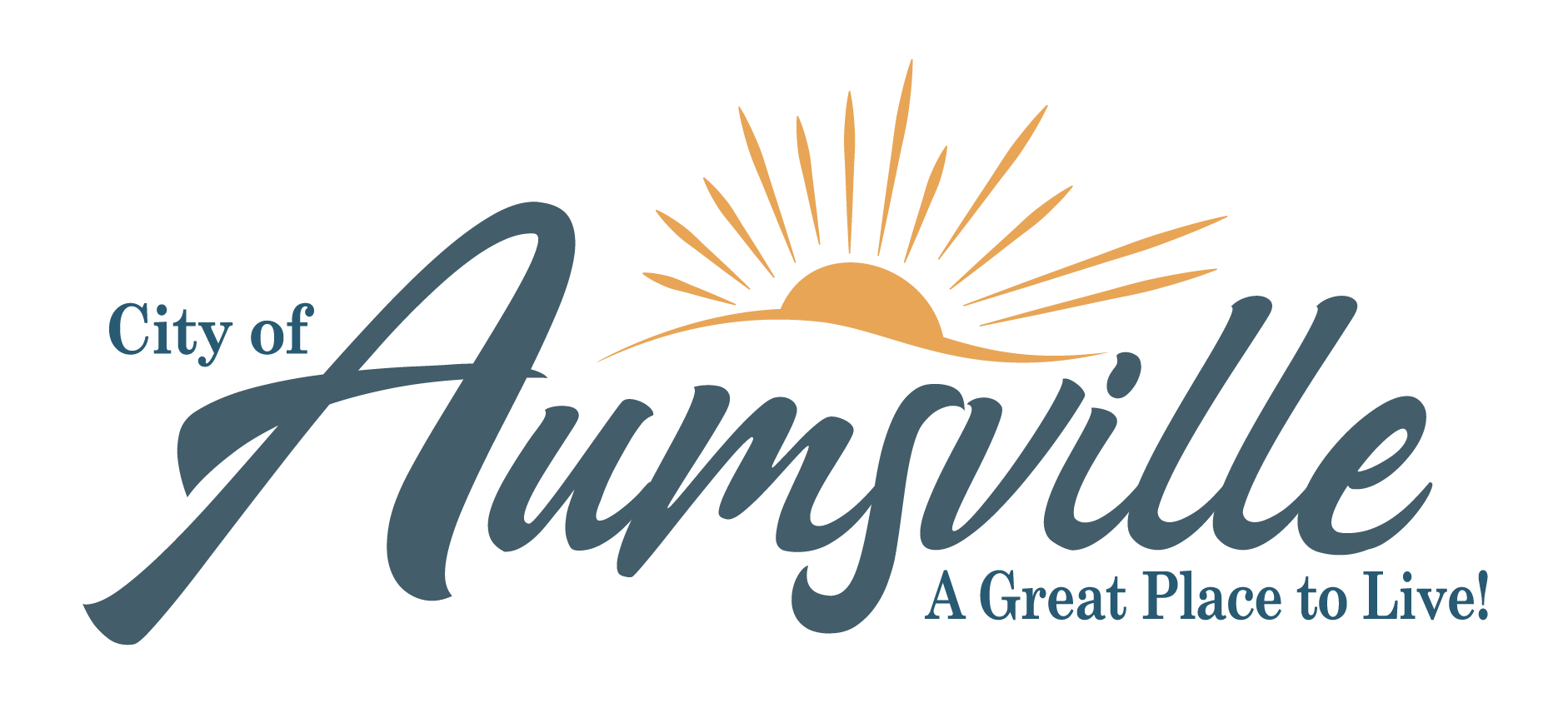 ZOOM MEETING LINK – CLICK HEREMEETING ID – 873 0498 5947PASSCODE - 366717 CALL TO ORDER:  	4:00PM										a) Approve Agenda												PRESENTATIONS, PROCLAMATIONS, & VISITORS    	Public Comment: Public Comment will be accepted from online attendees at this time. Comments are limited to 5 minutes for comments on items other than Public Hearings listed below. There is a public comment period within each hearing. You may also submit comments by emailing City Administrator Ron Harding at rharding@aumsville.us by noon on May 4, 2023.Visitors: For information about how to attend the meeting online, please call City Hall at 503.749.2030 or email tnichols@aumsville.us to request log in instructions. Information will also be posted on our website City Council Regular Meeting | City of Aumsville Oregon NEW BUSINESS 				                                                                                                                                                         a) Recommendation to Award – Public Works Shop Building						  											       													                          